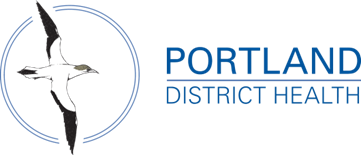 Request for Tender forProvision of Meat ProductsTender Number: 2021 - 01Closing Date:Friday 25 June 2021at 1500 HrsJune 2021TABLE OF CONTENTSPART 1 – TERMS & CONDITIONS	31.1	INTRODUCTION	31.2	SUBMISSION OF OFFER	31.3	CONTACT PERSON	31.4	PORTLAND DISTRICT HEALTH CONTRACT DETAILS	31.4.1	Customer	31.4.2	The Term of the Contract	31.4.3	Price Variation	31.4.4	Public and Product Liability	31.4.5	Motor Vehicle Third Party	41.4.6	Compulsory Third Party	41.4.7	Warranties	41.4.8	Department Treasury and Finance – Standing Directions	41.4.9	PDH Policies and Procedures	41.4.10	Site Induction	41.4.11	Termination	41.5	HEALTH SHARE VICTORIA (HSV)	4PART 2 – EVALUATION CRITERIA	52.1	INTRODUCTION	52.2	SELECTION PROCESS	52.3	LOCAL CONTENT	52.4	COMPLIANCE AND DISCLOSURE	52.4.1	Portland District Health Contract	52.4.2	General Conditions / Requirements	62.4.3	Conflict of Interest	62.5	QUALITIES	62.6	DEMONSTRATION / TRIAL	6PART 3 – SPECIFICATIONS AND REQUIREMENTS	73.1	GOODS AND/OR SERVICES	73.2	MINIMUM REQUIREMENTS	73.2.1	Product packaging	73.2.2	Product delivery	73.3	Payment	7PART 4 – QUOTATION	94.1	VENDOR DETAILS	94.2	PRICING	94.3	CONTRACTUAL REQUIREMENTS	10PART 1 – TERMS & CONDITIONS1.1	INTRODUCTIONPortland District Health (PDH) is a leading Victorian regional hospital, providing surgical, medical, obstetric, rehabilitation, emergency, psychiatric, allied health and community health services to the south-west region of Victoria. This Tender is for: The provision of meat products1.2	SUBMISSION OF OFFERThe Vendor may submit the Tender in hardcopy or electronic format to:Mrs Karena PrevettDirector Corporate ServicesPortland District Health141 – 151 Bentinck StreetPORTLAND VIC 3305corporate.pdh@swarh.vic.gov.auLate submissions may not be accepted.1.3	CONTACT PERSONEnquiries can be best dealt with by contacting the Contract Administrator shown below:Mr Andre WallaceFood Services ManagerPortland District Health141 – 151 Bentinck StreetPORTLAND VIC 3305ajwallace.pdh@swarh.vic.gov.auThe Vendor must not contact any other person within Portland District Health in relation to this Request for Quotation to discuss this Tender.1.4	PORTLAND DISTRICT HEALTH CONTRACT DETAILS1.4.1	CustomerThe Customer will be Portland District Health in the Contract regarding the supply of goods.1.4.2	The Term of the ContractPDH will notify the successful Vendor for the supply of goods and/or services formally by letter.  The Contract commencement date will be the dated letter.  The Contract will be for an initial period of 2 years.  This period can be extended by the Option Period, which can include four x 3-month terms.  The Option Period can only be activated by PDH if all the prerequisites set out within Part B – Evaluation Criteria have been achieved by the Vendor in the initial 2 year period.1.4.3	Price Variation PDH will not consider any price variation application during the currency of the awarded Contract which is outside of the agreed Terms and Conditions.  The Contract price is fixed.  No price variation shall be granted retrospectively nor backdated prior to the date of Customer approval.1.4.4	Public and Product Liability The Vendor shall have Public and Product liability insurance covering themselves and/or their agents for legal liabilities arising out of the goods and/or services for an amount of:not less than $10 million for any one occurrence;unlimited in the aggregate in respect of public liability; andlimited in the annual aggregate to $10 million in respect of products.1.4.5	Motor Vehicle Third Party Motor vehicle third party insurance covering legal liability against property damage and bodily injury to, or death of, persons (including bodily injury gap protection) caused by motor vehicles used in connection with the goods and/or services for an amount of not less than $20 million for any one occurrence and unlimited in the aggregate.1.4.6	Compulsory Third Party Compulsory third party insurance as required under any statute relating to motor vehicles used in connection with the Products and/or Services.1.4.7	Warranties The Vendor must give, or ensure PDH has the benefit of, the following warranties, unless stated otherwise in the Vendor’s response:Twelve (12) month period for the new replacement of old defective parts or components; andCorrection of all latent defects throughout any extended warranty of the equipment provided.1.4.8	Department Treasury and Finance – Standing Directions The Vendor shall comply with the Standing Directions, instruction 4.2.1, regarding the requirements upon contracts; with respect to the procurement and the on-going maintenance of contracts with PDH to ensure the efficacy, safety and quality of service delivery.1.4.9	PDH Policies and Procedures The Vendor shall comply, and warrants that its employees and agents shall strictly comply, with the Occupational Health and Safety Act 2004, OH&S Regulations and Code of Practice, and PDH’s External Contractors policy and procedure whilst on the PDH site.The Vendor will be responsible for ensuring that appropriate equipment is supplied and utilised by Vendor’s staff and agents when providing services to PDH.1.4.10	Site Induction If required, before any services commence under the Contract, the Vendor will undertake a Site Induction with the relevant PDH representative/s.1.4.11	TerminationThe contract may be terminated by either party, by the giving of four (4) weeks prior written notice.1.5	HEALTH SHARE VICTORIA (HSV)If Health Share Victoria enters into a state-wide collective agreement in respect of the goods and/or services laid out in this Tender then:PDH reserves the absolute right to obtain the goods and/or services under the State-wide Collective Agreement;PDH may give notice to the Contractor that it wishes to purchase the goods and/or services on the terms and conditions of the State-wide Collective Agreement from a future specified date;the Contract shall end on the date specified by PDH; andthe Contractor shall have no claim against PDH or its agents, employees, officers or servants in respect of the Contract ending or PDH exercising its rights under this clause.PART 2 – EVALUATION CRITERIA2.1	INTRODUCTIONAs part of procurement process for obtaining the required goods and/or services as identified within this Tender, PDH will be determining the quality of the goods and/or services on offer, the information provided in the Vendor’s Response, how well the goods and/or services on offer complies with PDH’s current and future organisational needs, how well the Vendor and/or their agents can support and maintain the goods and/or services on offer, and finally, value for money.The PDH Quotation Evaluation Team will not consider any Tender that does not meet all of the requirements as listed in Part 3.2 Requirements of Vendor’s Response.2.2	SELECTION PROCESSThe key objective of the PDH Quotation Evaluation Team in the evaluation process is to ensure that PDH achieves the best possible outcome when purchasing goods and/or services, for every dollar that is spent, by assessing the costs and benefits of, and the inherent risks, in the Tender, rather than simply selecting the lowest Offered Price.  PDH reserves the right to exclude any offers that exceed the allocated budget. As part of the evaluation process, the PDH Quotation Evaluation Team will:Apply relevant State Supply Commission and Government policies to the assessment of Tenders.Require Tenders to meet all the minimum requirements in Part 4 – Equipment Required.Assess Tenders against the requirements set out in Part 3 – Required Response, section 3.2.Assess Tenders, Vendors, and the goods and/or services on offer against the Qualities in Part 2 – Evaluation Criteria, section 2.5.Assess the Offered Prices, which includes assessing the offered price and pricing requirements in Part 3 – Required Response, section 3.2.4.The Evaluation Assessment will require a consideration of all of the above factors and any other matters that the PDH Quotation Evaluation Team considers relevant.2.3	LOCAL CONTENTIn accordance with the Victorian Industry Participation Policy (VIPP), the proposed goods and/or services, where possible, are to be manufactured within Australia / New Zealand.  For further information, refer to:http://www.icnvic.org.au/icn_services_and_programs/victorian_industry_participation_policy_(vipp).htmlThe successful Vendor may be required to provide a Victorian Government Industry Participation Policy (VIPP) Plan demonstrating they have considered the industry development implications of their Tender according to this policy. A sample of the VIPP Plan can be accessed through the Industry Capability Network (ICN). Vendors are encouraged to consult with the ICN - (03) 9866 6155.A VIPP Plan must be certified by the Industry Capability Network – Victorian Branch before submission to Portland District Health otherwise it may be rejected.Please refer to the Victorian Industry Participation Policy (VIPP) Guidelines document for more details.2.4	COMPLIANCE AND DISCLOSURE PDH Quotation Evaluation Team will, in its Evaluation Assessment, consider the extent to which the Tender satisfies the following compliance and disclosure requirements.  PDH reserves the right to reject any Tender that does not properly address any of the requirements.2.4.1	Portland District Health ContractThe Vendor must confirm whether it will comply with the PDH Contract Details, Part A, Terms & Conditions, section 1.6.  If the Vendor will not comply with any clause of the PDH Contract, the Vendor must set out:The clause it will not comply with;The extent of non-compliance, including the alternative clause, if any, or a description of any changes it requires to the PDH Contract; andThe reason for non-compliance.2.4.2	General Conditions / RequirementsThe Vendor must confirm whether it will comply with the Requirements of Vendor’s Response in Part C – Required Response, section 3.2.  If the Vendor will not comply with any of these requirements, the Vendor must set out:The clauses it will not comply with;The extent of non-compliance, including the alternative clause, if any, or a description of any changes it requires to the requirements; andThe reason for non-compliance.2.4.3	Conflict of InterestThe Respondent must declare and provide details of any actual, potential or perceived conflict of interest.2.5	QUALITIESThe PDH Quotation Evaluation Team will, in its Evaluation Assessment, consider the extent to which the Tender satisfies the following requirements.  The following is a sample of requirements on which the evaluation team will reach its conclusion; it is definitely not extensive or finite.  PDH reserves the right to reject any response that does not properly address and satisfy any of its requirements, whether specific or implicit.  2.6	DEMONSTRATION / TRIALVendors may be requested to demonstrate, or offer for trial, their goods and/or services as offered to the PDH Quotation Evaluation Team as part of this evaluation process. PART 3 – SPECIFICATIONS AND REQUIREMENTS3.1	GOODS AND/OR SERVICESBeef:Minced BeefRump steak (diced)Rump steak (strips)SausagesScotch FilletCorned SilversidePork:Diced PorkPork MedallionsSausages, traditionalLamb:Diced LambForequarter ChopsLoin ChopsMinced LambChicken:Diced ChickenFillet – Breast (fresh, skin off)Fillet – Thigh (fresh, skin off)Sliced ChickenWhole Chicken (fresh)Chicken Sausages3.2	MINIMUM REQUIREMENTS3.2.1	Product packagingAll products shall be delivered in sturdy food grade packaging or vacuum packed.The packaging shall be clearly labelled with the use by/expiry date, type/name of product and weight of product.All diced, strip and minced products are to be delivered into PDH with a 5 day minimum shelf life.3.2.2	Product deliveryAll Tenders should include delivery to the Food Services Department PDH in line with legislation laid down in the Victorian Food Act 1984 as amended.The service frequency will be agreed upon between the successful business and the PDH Food Services Manager.The quantities may vary according to PDH menu changes and business throughput.A rotating order plan will be issued for the provision of this service on an “as needs” basis. Orders outside of the plan will be placed with 24 hours’ notice of requirement.3.3	PaymentAn invoice shall be forwarded with each delivery.The invoice must be a Tax Invoice which shows the following:ABN number,Business nameProduct Weight of productCost per Kg Total cost per itemInvoice total costPayment is scheduled to occur no later than thirty (30) days, or a shorter period by mutual agreement with the PDH Food Services Manager, after the end of the month in which a correctly tendered invoice is received, provided that the service was rendered prior to the receipt of the invoice.PART 4 – QUOTATION4.1	VENDOR DETAILS4.2	PRICING4.3	CONTRACTUAL REQUIREMENTSEquipmentCompliance with TGA registration and other Standards, Product Alerts/Recalls issued.Clinical Acceptance/InteractionUser interface, User interaction, Meeting clinical requirements.Clinical RelevanceThe images that are displayed on the monitors need to be clinically acceptable. The information which is available for image capture, meeting future perceived requirements.  We need to undertake small and large bone surgery; vascular surgery; urological surgery; and abdominal fluoroscopy.Equipment ReliabilityCompetently demonstrate the ability in maintaining the system in an acceptable timeframe in the event of failure, Level of spare parts stored in vicinity of PDH.Pricing Tender price, value for money, whole of life costs including maintenance and spare parts.ServicingVariations on maintenance contracts offered, cost of service contract, PDH having full confidence in Vendor having the system up and running post failure in a timeframe acceptable to PDH.EducationDelivery of education programs.Occupational Health and SafetyErgonomically acceptable to minimise risk to clinicians and ensure ease of use in regards to mobility.The identity of the Vendor organisation:Name of legal entityBusiness nameRegistered address or address of principal place of businessABN or ACNGST registered?Yes / NoContact personPosition titleEmail addressTelephone numberThe contact details of the person PDH will be required to liaise with:Contact personPosition titleEmail addressTelephone numberTo ensure PDH that appropriate level of cover is provided in the outcome of an adverse event, provide the following Certificate of Currency for the insurance policies covering:Public and Product LiabilityMotor Vehicle Third PartyCompulsory Third Party28 Day CycleAverage Qty / KgPrice per kilogram ($)Beef:Minced Beef23kgRump steak (diced)10kgRump steak (strips)6kgSausages120 eachScotch Fillet115 x 10mmCorned Silverside12kgPork:Diced Pork7kgPork Medallions140 x 100gmSausages, traditional5kgLamb:Diced Lamb28kgForequarter Chops30 x 20mmLoin Chops35Minced Lamb13kgChickenDiced Chicken4kgFillet – Breast (fresh, skin off)155Fillet – Thigh (fresh, skin off)16kgSliced Chicken3kgWhole Chicken (fresh)19 eachChicken Sausages45 eachDelivery of product to PDHYesHours of service:Monday to FridaySaturdayTrading Terms30 days